PROIECT DIDACTICUnitatea de învăţământ: Școala Gimnazială ,,Nicolae Iorga”DataClasa : a III aPropunator:  Apopei ElenaDisciplina: Educație financiară – Banii pe înțelesul copiilorSubiectul lecţiei: Imprimeria Băncii Naționale a României si bancnoteleTipul lecţiei: predare-învățare Scopul : Familiarizarea elevilor cu utilizarea banilor și formarea de abilități și obiceiuri comportamentale utile acestora pentru a trăi, a decide și a acționa responsabil pe toate planurile viețiiObiective operaţionale:La sfârșitul lecției elevii vor fi capabili :Să completeze un rebús pentru a descoperi titlul lecțieiSă identifice formele banilor-monede si bancnoteSa recunoască bancnotele, monedele și valoarea acestoraSă cunoască moneda națională Să încercuiască variantele corecte de răspunsSă se implice în deciziile grupului Resurse 2.Metode şi procedee: conversația euristică, problematizarea, ,,Știu/Vreau să știu/Am învățat”, explicația, cvintetul, observația, jocul didactic3. Mijloace de învăţământ: video-proiector, rebus, flip-chart, laptop, fișe de lucru și de evaluare4. Forme de organizare: frontală, pe grupe, pe echipeBibliografie :Educație financiară / Banii pe înțelesul copiilor-Ghidul învățătorului , Ligia Georgescu Goloșoiu , Corina Mohorea , Stela OlteanuEducație financiară / Banii pe înțelesul copiilor-auxiliar pentru clasele I-IV, Ligia Georgescu GoloșoiuSCENARIU DIDACTICANEXA 1Dragi copii , Completați cu atenție rebusul următor și veți descoperi pe verticală, despre ce vom discuta azi la ora de Educație financiară . Spor la lucru și multă atenție !CVINTETUL-Scrie un cvintet pornind de la cuvântul ,, banii"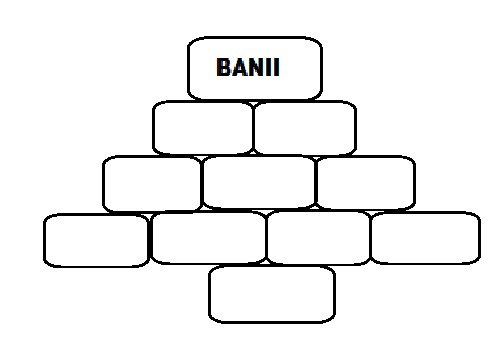 BanulMuncit , prețuitAgonisind , câștigând , cheltuindBanul muncit este păstrat !Hărnicie.DIAGRAMA VENN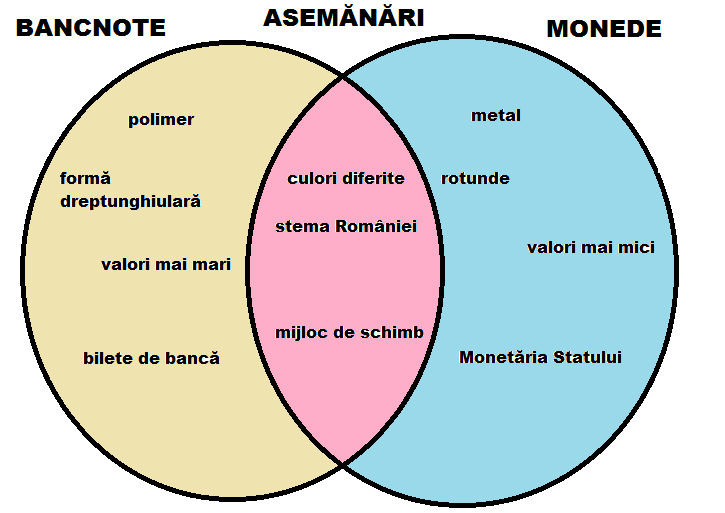 EtapelelecţieiConţinut informativStrategii didacticeStrategii didacticeStrategii didacticeEvaluare EtapelelecţieiConţinut informativMetodeMijloaceForme de organizareEvaluare 1.Moment organizatoricAsigurarea unui climat optim desfășurării activității. Elevii își pregătesc cele necesare pentru lecție. Conversațiafrontal2. Reactualizarea cunoștințelorSe reactualizează cunoștințele însuțite anterior:,,Ce reprezintă banii?”, ,,Ce este trocul?”, ,,Când au apărut primii bani?”, ,,Unde au apărut primii bani?”, ,, Din ce erau confecționate monedele?”, ,,Cum erau ele marcate?”, ,,Unde erau fabricate monedele în Roma Antică?”, ,,Ce popor a adus primele monede pe teritoriul țării noastre?”, ,,Care este strămoșul leului?”, ,,Ce a devenit leul?”, ,,Care erau primele monede?”, ,,În ce an a fost inaugurată Monetăria Statului?”, ,,Care au fost primele bancnote românești?”, ,,Cum putem câștiga bani?”, ,,Ce putem face cu banii?”, ,,Unde se fabrică monedele?”, ,,Ce monede cunoașteți?”, ,,Ce este imprimat pe fiecare parte a monedelor?”, ,,Ce valoare au monedele?”, ,,Ce Culoare are monede de 50 de bani?” , ,,Ce monede aniversare au apărut in ultimii 6 ani?”ConversațiafrontalIndividualfrontal3. Captarea atentieiLi se solicită elevilor să completeze un rebus pentru a afla despre ce vor discuta azi la ora de Educație financiară. (anexa 1) Ce cuvânt am obținut pe verticala AB?-bancnoteConversațiaproblematizareafrontal4. Anuntarea subiectuluilecţiei noi si a obiectivelor urmariteAstăzi vom lucra în echipă diferite cerințe care ne vor ajuta să înțelegem care sunt formele banilor. La sfârșitul lecții voi veți sti să identificați formele banilor, să recunoașteți monedele și bancnotele, care este moneda națională, să găsiți asemănări și deosebiri între monede și bancnote 5.Dirijarea învăţăriiElevii sunt împărţiţi în 5 grupe, fiecare grupă primind o fișă cu metoda ,,Știu. Vreau să știu. Am învățat”Se va completa tabelul la primele două coloane pe echipe, apoi se vor completa coloanele la flip-chart.Se prezintă elevilor cele două forme ale banilor-monedele și bancotele, cu informații despre fiecare-ce valori are fiecare, unde se fabrică monedele/bancnotele, unde ajung ele, la ce sunt necesare. Li se spune elevilor că moneda națională a Romaniei este leul, care are ca subdiviziune banul. Se prezintă un material ppt. cu monedele și bancnotele românești.Se vor recunoaște personalitaățile care apar pe bancnote, culoarea fiecărei bancnote în parte și valoarea lor.Fiecare echipă primește o fișă de lucru pe care trebuie să construiască un cvintet pornind de la cuvântul ,,bani”, apoi se va completa si la flip-chart.Se lucrează pe echipe exercițiile de la pagina 8 din Caietul elevului.Problematizarea , exercitiulȘtiu. Vreau să știu. Am învățatcvintetul Fișe de lucru , foi de desen , videoproiectorFlip-chart Pe grupePe grupe / individualfrontal6. Obţinerea performanţeiElevii primesc o fișă cu Diagrama Venn, având ca sarcină să găsească asemănări și deosebiri între bancnote și monede. Fișa este verificată la videoproiector.Se realizează pe echipe ,,Copacul cu bani”.Diagrama VennProblematizareaFișePe echipefrontal7. Evaluarea Elevii primesc o fișă de evaluare, apoi sunt apreciați pentru comportaentul și modul în care au participat la lecție.evaluareaFișăindividualindividualBANIDRAHMAMONEDEBANCOMATBANCATROCMETALLEUL